Liebe Schülerinnen und Schüler,hier ist die Aufgabe für das Fach Ethik für Donnerstag, 19.März 2020, 12.15 – 13.00 Uhr und 13.45 – 14.30 UhrIm Fach Ethik haben wir über Probleme in der Erziehung gesprochen.Kinder sind manchmal nicht einfach. Sie machen bisweilen Probleme und die Erwachsenen werden sauer. Doch wenn die Kinder nicht da sind, fehlen sie den Erwachsenen.Erzähle die folgende Geschichte. Schneide die Bilder aus und klebe sie untereinander auf ein Blatt Papier. Schreibe zu jedem Bild drei Sätze.Fotografiere dein Blatt und schicke das Foto ang.juettner@moenchbergschule.de bis Donnerstag, 16.00 Uhr.Bestätige mir bitte, dass du das Aufgabenblatt bekommen hast. Ansonsten muss ich  mit den Erziehungsberechtigten telefonieren.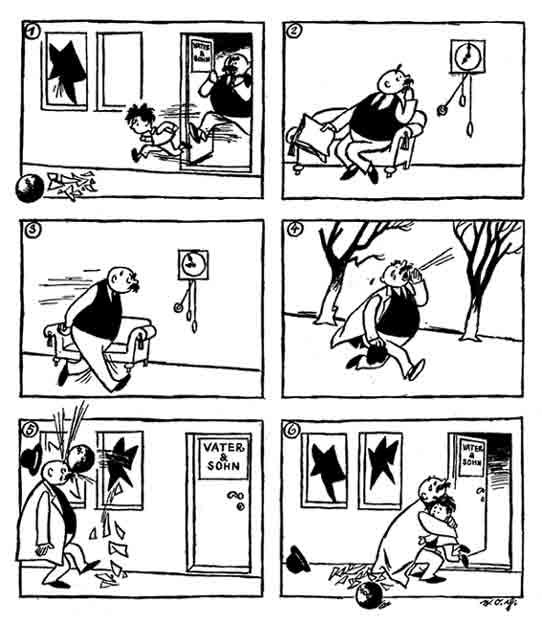 